 СРО  РЕГИОНАЛЬНАЯ АССОЦИАЦИЯ «СТРОИТЕЛИ ТПП РБ» ПРОТОКОЛ № 7Правления  СРО Региональной ассоциации «Строители ТПП РБ»Дата заседания: «25» февраля   2019г.Место заседания: г. Улан-Удэ, ул. Ленина, 25.Время начала заседания: «10» часов «00» минут Время окончания заседания: «10» часов «20» минут.Форма: очная.Присутствовали члены Правления Региональной ассоциации «Строители ТПП РБ» (далее – Ассоциация): Гусляков В.А., Доржиев Г.Ю., Батуев В.Б., Хусаев В.Л., Байминов В.Н.,  Гармаев А.Б., Степанов М.Ю,  Матхеев С.С.  Отсутствовали: -Михеев А.ТКворум для проведения заседания Правления  СРО РА «Строители ТПП РБ» имеется, Правление правомочно принимать решения.Приглашенные лица:Исполнительный директор Ассоциации Елисафенко Владимир Леонидович;Секретарь заседания Правления   Кочетова Лидия ВасильевнаПОВЕСТКА ДНЯ ЗАСЕДАНИЯ ПРАВЛЕНИЯ:1.Информация об организации, намеренной вступить в СРО, оплатившей вступительный взнос и представившей  пакет документов. Установление уровня ответственности   организации  согласно средствам,  внесенным в компенсационный фонды  возмещения вреда.2. Предоставления   БУ «Северобайкальскстройзаказчик» права  заключать договора подряда, с использованием конкурентных способов заключения договоров,  в соответствии с которым указанным членом внесен взнос в компенсационный фонд обеспечения договорных обязательств.По вопросу  1    повестки дня :Слушали  Исполнительного директора  СРО   РА «Строители ТПП РБ»  Елисафенко В.Л., который сообщил, что  от Общества с ограниченной ответственностью  «Эгитинский ГОК» (ИНН 0305396893)  поступило заявление  о вступлении в  члены  саморегулируемой организации РА «Строители ТПП РБ»  с намерением осуществлять строительство, реконструкцию, капитальный ремонт  объектов капитального строительства (кроме особо опасных, технически сложных и уникальных объектов, объектов использования атомной энергии), стоимость  которых не превышает 60 млн.  рублей. (Первый     уровень ответственности, Фонд  ВВ  60  млн. руб.).Рассмотренные документы соответствуют требованиям. Финансовые обязательства выполнены. Предложено Правлению РА «Строители ТПП РБ»  принять   положительное решение по данной организации и внести сведения в реестр СРО РА «Строители ТПП РБ».Решили по  вопросу:Принять в члены Региональной ассоциации «Строители ТПП РБ» организацию ООО  « Эгитинский ГОК».Предоставить право ООО «Эгитинский ГОК» (ИНН 0305396893) выполнить строительство, реконструкцию, капитальный ремонт объектов капитального строительства по договору строительного подряда (кроме особо опасных, технически сложных   и уникальных объектов, объектов использования атомной энергии).Установить для ООО «Эгитинский ГОК» первый  уровень ответственности по обязательствам по договору строительного подряда  (Фонд ВВ).Голосовали:  «за»  -  8   голосов, «против» - нет, «воздержался» - нетРешение принято единогласно.   По вопросу  2    повестки дня :  Слушали  Исполнительного директора  СРО   РА «Строители ТПП РБ»  Елисафенко В.Л., который сообщил, что  от Бюджетного учреждения «Северобайкальскстройзаказчик» поступило заявления  на участие Учреждения в заключении договоров, заключаемых с использованием конкурентных способов заключения договоров  по первому уровню ответственности ( Фонд   ОДО- 60 млн.руб.)Финансовые обязательства выполнены. Предложено Правлению РА «Строители ТПП РБ»  предоставить  БУ «Северобайкальскстройзаказчик» право заключения договоров с использованием конкурентных способов заключения договоров  предельный размер обязательств по которым не превышает 60 млн.руб.- первый уровень ответственности.  Решили: Установить для БУ «Северобайкальскстройзаказчик» право заключения договоров с использованием конкурентных способов заключения договоров  предельный размер обязательств по которым не превышает 60 млн.руб.- первый уровень ответственности.Голосовали:  «за»  -  8   голосов, «против» - нет, «воздержался» - нетРешение принято единогласно.Повестка дня исчерпана. Предложений и дополнений в повестку дня собрания не поступило. Заседание Правления объявляется закрытым. Генеральный директор                                               Гусляков В.А.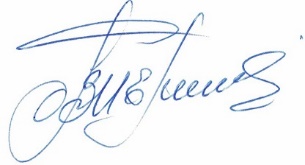 Секретарь заседания Правления                                                           Кочетова Л.В. .г. Улан-Удэ, ул. Ленина, д. 25, тел. 8(3012) 21-55-88,( 89021)642246;  e-mail: sro@tpprb.comНаименование организацииОГРНИНН Руководитель АдресОбщество с ограниченной ответственностью" Эгитинский ГОК"1180327001029 Дата регистрации 02.02.20180305396893Директор Лазута Александр Иванович671441 Республика Бурятия, Еравнинский район, село Комсомольское, ул. Советская, дом№ 101, тел. 8(3952)703-159